ΔΗΜΙΟΥΡΓΙΕΣ ΜΑΘΗΤΩΝ ΓΙΑ ΤΗ ΦΙΛΑΝΑΓΝΩΣΙΑΒιβλίο μας αγαπητό,                                             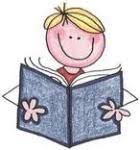 Ιδανική μας συντροφιά,Βασιλική θέση έχεις στην καρδιά μας,Λέξεις υπέροχες, μοναδικές κρύβεις στις σελίδες σου,Ιδέες μας δίνεις φανταστικές,Όμορφα κι ευχάριστα περνούμε τις ώρες μας μαζί σου.ΤΟ ΒΙΒΛΙΟΤο βιβλίο με οδηγάσ’ άγνωστα μέρη, μαγικά,ταξιδεύουμε μαζίσαν δυο φίλοι κολλητοί.Κλάμα, γέλιο και χαρά,φαντασία κι ομορφιά,μας προσφέρουν μ’ αφθονία,τα βιβλία, τα βιβλία.Όταν νιώθεις μοναξιάπάρ’ το βιβλίο αγκαλιά,θα γεμίσεις την καρδιάμε μαγεία και χαρά.